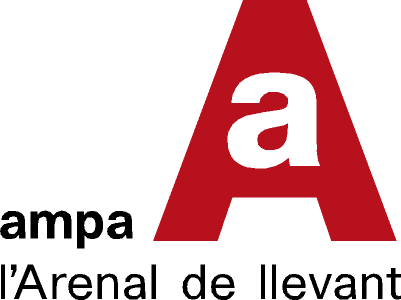 RESERVA  PEL  SOPAR DE CARMANYOLA20/06/2014 a les 20.45 hores aproximadamentPer a efectuar la reserva heu d’omplir aquesta butlleta i pagar  l’import corresponent a la Secretaria de  l’Ampa (S.A.S dll i dv 9-10 dc de 16.30 a 18) abans del dia 13/6.Família................................................................................................Nº Assistents al Sopar..............................Import......................... (3€/adult i 1€/nens)Beguda dels adults: (marcar X com adults apuntats)     Taronjada                                               Llimonada    Cervesa                                                   Coca-Cola    Cervesa Sense Alcohol			      Damm-Lemon    Coca-Cola Light